ISTITUTO COMPRENSIVO “GESUALDO NOSENGO”Scuola dell’Infanzia – Primaria – Secondaria di I grado ad indirizzo musicaleC.F. 82005850811 - Cod. Mecc. TPIC806008Via Gianinea, 34 - 91020 PETROSINO (TP) - Tel. 0923/985877e-mail: tpic806008@istruzione.it – pec: tpic806008@pec.istruzione.it - sito web: www.icnosengo.edu.itTUTELA DELLA PRIVACY DICHIARAZIONE LIBERATORIA PER FOTOGRAFIE E RIPRESE VIDEO GENITORI(D.Lgs. 196/2003 “Codice in materia di protezione dei dati personali” Regolamento Europeo sulla privacy GDPR 2016/679).I sottoscritti genitori degli alunni frequentanti l’Istituto Comprensivo “G. Nosengo” di PetrosinoA U T O R I Z Z ANOla suddetta Istituzione scolastica, nella persona del Dirigente Scolastico, all'effettuazione e all'utilizzo di fotografie, video o altri materiali audiovisivi contenenti l'immagine, il nome e la voce dello/a scrivente, e/o dichiarazioni e commenti personali registrati all'interno delle attività curriculari ed extracurriculari programmate nel PTOF della nostra scuola, per scopi documentativi, formativi e informativi, esclusivamente didattici e culturali. Il Dirigente Scolastico dell’ I.C. “G. Nosengo” di Petrosino assicura che le immagini e le riprese audio-video realizzate dalla scuola potranno essere utilizzate esclusivamente per documentare e divulgare e valorizzare le attività organizzate dalla scuola, in tutti i suoi plessi, tramite il sito web istituzionale di Istituto, www.icnosengo.edu.it, altri siti didattici, partecipazione a gare e concorsi, stampati editi dalla scuola stessa e quant’altro prodotto per fini didattici e promozionali dei vari plessi scolastici dell’Istituto. La presente autorizzazione non consente l'uso dell’immagine in contesti che pregiudichino la dignità ed il decoro personale e comunque per uso e/o fini diversi da quelli sopra indicati ed è valida fino ad eventuale revoca. In qualsiasi momento sarà possibile revocare il consenso al trattamento specifico e richiedere la rimozione di dati e fotografie personali (art.17 del GDPR), inviando una e-mail all'indirizzo: tpic806008@istruzione.it . Tale revoca non preclude la liceità del trattamento effettuato in base al consenso prestato anteriormente alla revoca stessa.INFORMATIVA SULLA PRIVACY(ai sensi dell’art. 14 del GDPR Regolamento UE 679/2016)Gentile interessato che fornisce all’I.C. “G. Nosengo” di Petrosino i suoi dati personali, desideriamo informarLa che il “Regolamento Europeo 2016/679 relativo alla protezione delle persone fisiche con riguardo al Trattamento dei Dati Personali, nonché alla libera circolazione di tali dati” (da ora in poi GDPR) prevede la tutela delle persone e di altri soggetti rispetto al trattamento dei dati personali.L’Istituto, in qualità di “Titolare” del trattamento, ai sensi dell'articolo 13 del GDPR, pertanto, Le fornisce le seguenti informazioni:Finalità del trattamento: L’Istituto tratterà i dati personali dello studente per la realizzazione di comunicazioni/articoli pubblicati sul Sito web istituzionale, altri siti didattici, partecipazione a gare e concorsi, stampati editi dalla scuola stessa e quant’altro prodotto per fini didattici, presentazione delle attività durante l’open day, cartelloni/prodotti multimediali ad uso interno, articoli di cronaca di giornali o quotidiani locali relativi ad eventi di cui la scuola è stata parte attiva, pubblicazione nel giornalino di Istituto.Sono esclusi scopi pubblicitari.Modalità di trattamento dei dati: I dati personali da Voi forniti formeranno oggetto di operazioni di trattamento nel rispetto della normativa sopracitata e degli obblighi di riservatezza cui è ispirata l'attività dell’Istituto. Tali dati verranno trattati sia con strumenti informatici sia su supporti cartacei sia su ogni altro tipo di supporto idoneo, nel rispetto delle misure di sicurezza previste dal GDPR.Obbligatorietà o meno del consenso: Il conferimento dei Suoi dati è facoltativo. Il mancato consenso non permetterà l’utilizzo dei dati del soggetto interessato per le finalità sopra indicate.Titolare e Responsabile del Trattamento: Il Titolare e Responsabile del trattamento è l’I.C. “G. Nosengo” di Petrosino con sede legale in via Gianinea n°34. Diritti dell’interessato: In ogni momento potrà esercitare i Suoi diritti nei confronti del titolare del       trattamento, ai sensi degli artt. da 15 a 22 e dell’art. 34 del GDPR.Periodo di conservazione: I dati raccolti verranno conservati per un arco di tempo non superiore al conseguimento delle finalità per le quali sono trattati (“principio di limitazione della conservazione”, art.5, GDPR) e/o per il tempo necessario per obblighi di legge. La verifica sulla obsolescenza dei dati conservati in relazione alle finalità per cui sono stati raccolti viene effettuata periodicamente.	Il dirigente scolastico                                                                                                                        Domenico Pocorobba(Firma autografa sostituita a mezzo stampa                                                                                                                                                                 ai sensi dell’articolo 3, comma 2, del D.lgs n. 39 del 1993)Data _____________________                                 Firme genitori  ___________________________________   -    ___________________________________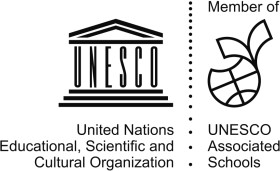 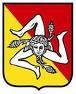 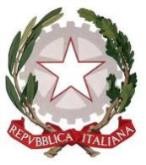 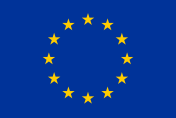 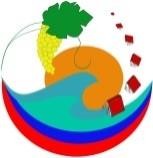 